December 3, 2021 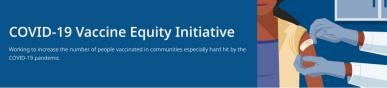 Welcome to this week's VEI Roundup! Sent Fridays, this roundup serves as a centralized resource for timely information and outreach materials related to vaccine promotion, education, and access. All materials are publicly available, so please share widely. Anyone can subscribe by clicking here to submit a subscription request. You can unsubscribe by clicking the corresponding link at the bottom of this email. Spotlight: Pediatric Vaccine Online Resources Trust the Facts Get the Vax Materials, including: 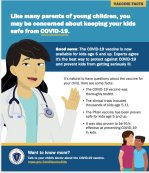 Updated! - Videos for Parents (on vaccine safety and efficacy; in multiple languages) Flyer: "Protect Yourself. Protect Your Family" (printable, also in Spanish) Flyer: "COVID-19 Vaccine Facts for Parents" (printable) DPH Website: COVID-19 vaccinations for children 5- 11 (info on vaccine safety, finding a vaccine, printable consent forms, and more) Trusted Sources Video: Dr. Frinny Polanco Walters at Boston Children's Hospital (in English and Spanish) Ideas for Promoting Pediatric Clinics and Vaccine Availability (list of ideas and resources for community organizations, providers, and more) 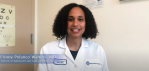 Dr. Frinny Polanco Walters Tips for Communicating with Parents and CaregiversEncourage families to contact their primary care provider first, then seek alternative vaccination opportunities Share info about accessing free or low-cost transportation to a vaccination site Explicitly mention that caregivers can take young children to pharmacies for the vaccine Provide linguistic and cultural adaptations to messaging when possible Continue to promote COVID-19 Mitigation Strategies Acknowledge caregiver’s concerns and create a stigma- and shame-free message Encourage caregivers to find information through reliable sources such as their pediatrician and mass.gov Avoid telling people what to do Share facts about the development of the vaccine and testing process, and close monitoring for potential negative outcomes from vaccination Share the benefits of becoming vaccinated, such as worry-free family visits for the holidays, and not having to quarantine after a potential exposure What's New COVID-19 TREATMENT SITES DPH News Release (11/30): Baker-Polito Administration Announces State Supported Monoclonal Antibody Treatment Sites in Massachusetts Key Resources OUTREACH AND EDUCATION MATERIALS COVID-19 Vaccine FAQ  (Updated 11/3 regarding vaccines for children 5-11, vaccine testing, and FDA approval of the Pfizer vaccine) DPH COVID-19 Booster FAQs Weekly Provider Bulletin (Published 12/2 - Includes reminders around ordering and administering vaccines for the 5-11 population) Trust the Facts, Get the Vax Campaign Materials (now organized by audience) Trust the Facts, Get the Vax Creative Toolkit (toolkit will continue to be updated as the situation evolves, including pediatric eligibility) Additional Outreach Materials (includes social media graphics, vaccine updates, guides to hosting a forum, and more) Multilingual COVID-19 Materials (Videos and some printables) DPH Vaccine Ambassador Program (Request a DPH employee to attend community meetings to share info about the vaccine) FIND A COVID-19 VACCINE OR BOOSTER Vaccine Finder Find, Schedule, or Sign Up for a Mobile COVID-19 Vaccination Request a Copy of Your Vaccine Card COVID-19 Booster Eligibility Checker Weekly HighlightsFrom Haverhill: Haverhill partners hosted a COVID-19 booster clinic where more than 180 vaccine doses were administered and Haverhill Public Schools have started a series of after school/evening vaccination clinics at four middle schools. From Worcester: The Worcester Public Library’s main branch is hosting a 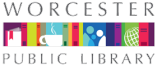 month-long series of Monday and Saturday vaccination clinics; residents can show their new vaccine card at the Welcome Desk and library staff will forgive any lost library items. Read more highlights Visit the VEI WebsiteVaccine Equity Initiative | 250 Washington Street, Boston, MA 02108 Unsubscribe vaccineequityinitiative@mass.gov About Constant Contact Sent by vaccineequityinitiative@mass.gov in collaboration with 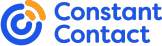 Try email marketing for free today!